It’s Yours Youth CenterBefore and After School Program 13101 Lilac Shadow CourtRosharon, Tx 77583(713) 518-5500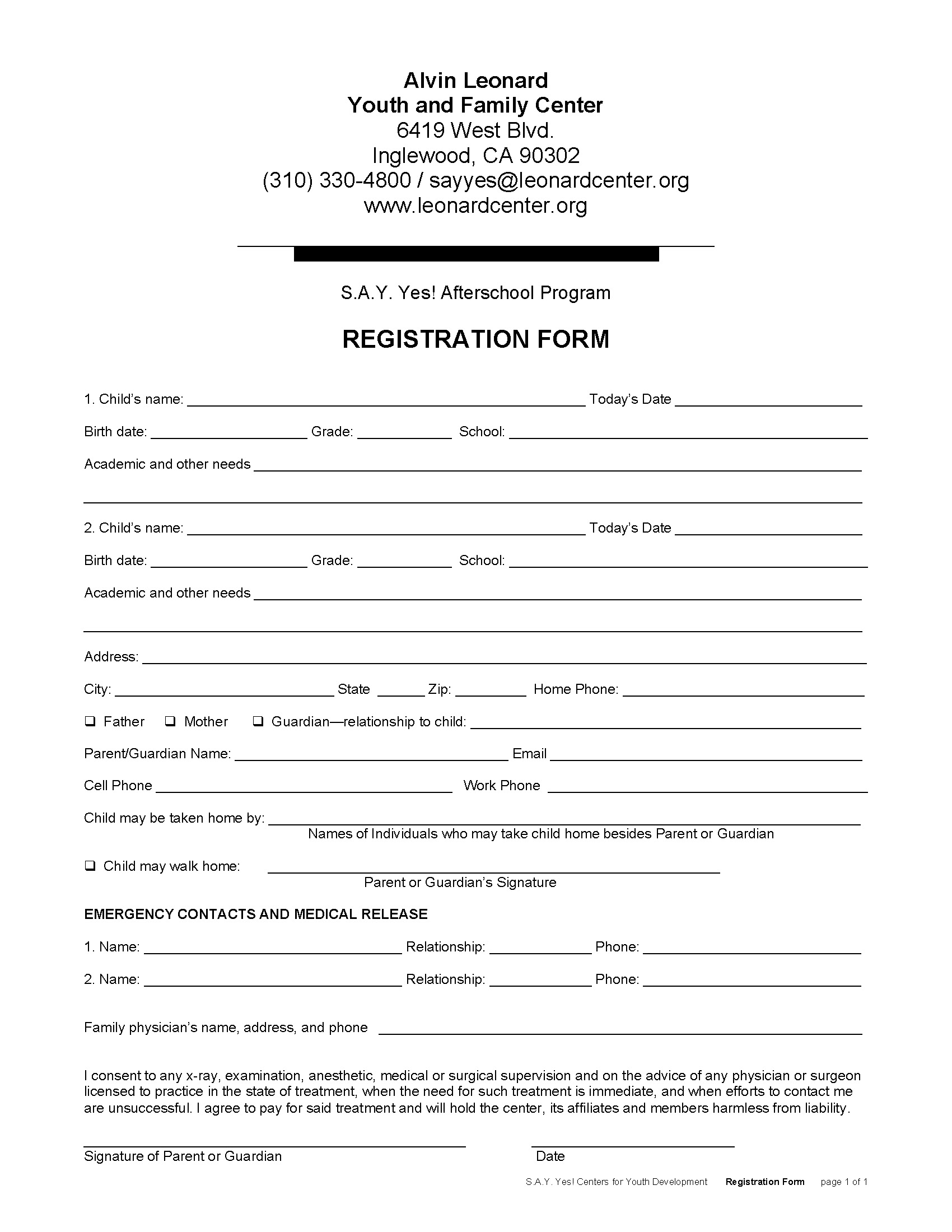 